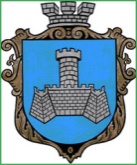 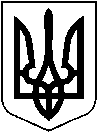 УКРАЇНАХМІЛЬНИЦЬКА МІСЬКА РАДАВІННИЦЬКОЇ ОБЛАСТІВиконавчий комітетР І Ш Е Н Н Я                                                      від  19 грудня  2023 р                                                                          №775 Про надання дозволу на передачу в орендуприміщення що перебуває на балансі  КЗ «Будинок культури» та укладення договору орендиЗ метою ефективного використання комунального майна, розглянувши лист № ____  від 06 грудня 2023 року начальника Відділу культури і туризму Хмільницької міської ради Ю.С. Цупринюк щодо надання дозволу на передачу в оренду частини приміщення та укладення договору оренди, яке перебуває на балансі Комунального закладу «Будинок культури» Хмільницької міської ради, відповідно до Закону України «Про оренду державного та комунального майна» та рішення 82 сесії Хмільницької міської ради 7 скликання від 13 жовтня 2020 року №2857 «Про оренду комунального майна Хмільницької міської територіальної громади» (зі змінами), постанови Кабінету Міністрів України від 28.04.2021 року № 630 «Деякі питання розрахунку орендної плати за державне майно», керуючись ст.ст. 29, 30, 59, 60 Закону України «Про місцеве самоврядування в Україні»  виконавчий комітет Хмільницької міської радиВИРІШИВ:Надати дозвіл Комунальному закладу «Будинок культури» Хмільницької міської ради, як балансоутримувачу на передачу в оренду приміщення та укладення договору оренди, а саме:Два приміщення в КЗ «Будинок культури» площею 363 кв.м. на першому поверсі та площею 300 кв.м. на другому поверсі для розміщення Комунального закладу «Хмільницька публічна бібліотека» Хмільницької міської ради, за адресою: проспект Свободи, 12, місто Хмільник, Хмільницького району, Вінницької області;Два кабінети в приміщенні КЗ «Будинок культури» площею 28,8 кв.м. на другому поверсі для розміщення кабінету начальника відділу культури і туризму та площею 28,4 кв.м. на першому поверсі для розміщення працівників відділу культури і туризму, що знаходиться в приміщенні КЗ «Будинок культури» за адресою: проспект Свободи, 12, місто Хмільник, Хмільницького району, Вінницької області.Включити до Переліку другого типу нежитлових приміщень комунальної власності Хмільницької міської територіальної громади, що підлягають передачі в оренду без проведення аукціону об’єкти, зазначені в пункті 1 цього рішення.Встановити розмір орендної плати для бюджетних організацій, що фінансуються з міського бюджету (об’єкти зазначені в п. 1 цього рішення) 1 грн. на рік відповідно до Методики розрахунку орендної плати за державне майно.Директору  Комунального закладу «Будинок культури» Хмільницької міської ради Донченко Олександру Васильовичу укласти договори оренди терміном на 2 роки 11 місяців.Контроль за виконанням цього рішення покласти на заступника міського голови з питань діяльності виконавчих органів міської ради Сташка А.В. Міський голова						Микола ЮРЧИШИН